Защита растенийИспользование рентгеновского микроанализа в фитопатологии / Л. Ф. Ашмарина, А. А. Сухоруков, А. С. Коробейников, Т. А. Галактионова. – Текст (визуальный) : электронный // Вестник Новосибирского государственного аграрного университета. – 2019. – № 4. – С. 7–14. – URL: https://www.elibrary.ru/item.asp?id=42368411(дата обращения 16.03.2020)Ющенко, С. В. Анализ карантинных-фитосанитарных зон среднего Урала / С. В. Ющенко, М. Ю. Карпухин, Т. Л. Чапалда. – Текст (визуальный) : электронный // Молодёжь и наука. – 2019. – № 7-8. – С. 89. – URL: https://www.elibrary.ru/item.asp?id=42447512 (дата обращения 12.03.2020)Сорные растения и борьба с нимиБайрамбеков, Ш. Б. Эффективность действия гербицидов против однолетней сорной растительности в посевах лука / Ш. Б. Байрамбеков, О. Г. Корнева, Г. Н. Киселева. – Текст (визуальный): непосредственный // Орошаемое земледелие. – 2019. – № 3. – С. 34–37. – URL: https://www.elibrary.ru/item.asp?id=42335447 (дата обращения 24.03.2020)Васильева, Т. Н. Изменение видового состава сорняков в результате действия минимизации обработки почвы в агроценозах Предуралья / Т. Н. Васильева, Ф. Г. Бакиров. – Текст (визуальный) : электронный // Известия Оренбургского государственного аграрного университета. – 2019. – № 6. – С. 47–49. – URL: https://www.elibrary.ru/item.asp?id=41675253 (дата обращения 23.03.2020)Вредители растений и борьба с нимиАбдуллаева, С. С. Вопросы гармонизации органического сельского хозяйства и защиты растений от вредных насекомых / С. С. Абдуллаева. – Текст (визуальный) : электронный // Бюллетень науки и практики. – 2019. – Т. 5, № 11. – С. 230–235. – URL: https://www.elibrary.ru/item.asp?id=41368500 (дата обращения 24.03.2020)Берим, М. Н. Влияние погодных условий на численность черёмухово-злаковой тли Rhopalosiphum padi L. на северо-западе России / М. Н. Берим. – Текст (визуальный) : электронный // Известия Оренбургского государственного аграрного университета. – 2019. – № 6. – С. 109–111. – URL: https://www.elibrary.ru/item.asp?id=41675270 (дата обращения 23.03.2020)Биологическая эффективность защиты озимой пшеницы от фитофагов биопестицидами в весенне-летний период вегетации / Н. Н. Глазунова, Ю. А. Безгина, Л. В. Мазницына, А. В. Хомутова. – Текст (визуальный) : электронный // Политематический сетевой электронный научный журнал Кубанского государственного аграрного университета. – 2020. – № 155. – С. 220–229. – URL: https://www.elibrary.ru/item.asp?id=42362169 (дата обращения 18.03.2020)Векторная активность крылатых тлей на посадках картофеля в условиях Предкамской зоны Республики Татарстан / Р. М. Сабирова, Г. Ф. Сафиуллина, З. А. Ахмадеева, Г. Г. Паутова. – Текст (визуальный) : непосредственный // Вестник Казанского государственного аграрного университета.– 2019. – Т. 14, № S4-1(55). – С. 96–101. – URL: https://www.elibrary.ru/item.asp?id=42315246 (дата обращения 16.03.2020)Коломыцева, В. А Изучение эффективности химических средств защиты растений против хлопковой совки / В. А. Коломыцева, Г. В. Черкашин. – Текст (визуальный) : электронный // Известия Оренбургского государственного аграрного университета. – 2019. – № 6. – С. 112–115. – URL: https://www.elibrary.ru/item.asp?id=41675271 (дата обращения 23.03.2020)Мохаммед, С. Р. Использование хитозана против фомоза (гангрены) картофеля при хранении / С. Р. Мохаммед, И. Д. Еськов. – Текст (визуальный) : электронный // Аграрный научный журнал. – 2020. – № 1. – С. 17–21. – URL: https://www.elibrary.ru/item.asp?id=42321603 (дата обращения 17.03.2020)Нкетсо, Т. Х. Применение фунгицидов в борьбе с альтернариозом картофеля в условиях Нижнего Поволжья / Т. Х. Нкетсо, И. Д. Еськов. – Текст (визуальный) : электронный // Аграрный научный журнал. – 2020. – № 2. – С. 24–28. – URL: https://www.elibrary.ru/item.asp?id=42456994 (дата обращения 17.03.2020)Поражённость сортов картофеля паршой обыкновенной (Streptomyces scabies) и столонной гнилью (Fusarium oхysporum) в орошаемых условиях степной зоны Южного Урала / А. А. Мушинский, Е. В. Аминова, Е. В. Герасимова, Т. Т. Дергилёва. – Текст (визуальный) : непосредственный // Известия Оренбургского государственного аграрного университета. – 2019. – № 6. – С. 106–109. – URL:https://www.elibrary.ru/item.asp?id=41675269 (дата обращения 23.03.2020)Семеренко, С. А. Феромониторинг капустной моли в посевах рапса ярового и поиск эффективных химических средств защиты от вредителя в условиях Западного Предкавказья / С. А. Семеренко. – Текст (визуальный) : электронный // Масличные культуры. – 2019. – № 4. – С. 143–151. – URL: https://www.elibrary.ru/item.asp?id=42393318 (дата обращения 25.03.2020)Ториков, В. Е. Динамика распространения крылатых тлей на посадках картофеля / В. Е. Ториков, П. А. Величко. – Текст (визуальный) : электронный // Вестник Брянской государственной сельскохозяйственной академии. – 2020. – № 1. – С. 21–26. – URL: https://www.elibrary.ru/item.asp?id=42349501 (дата обращения 25.03.2020)Болезни растений и борьба с нимиАртемьева, Т. А. Анализ пробирочных растений картофеля на вирусные заболевания методом ИФА диагностики / Т. А. Артемьева, М. Ю. Карпухин // Молодёжь и наука. – 2019. – № 7-8. – С. 36. – URL: https://www.elibrary.ru/item.asp?id=42447456 (дата обращения 12.03.2020)Болезнь розеточности яблони в насаждениях Северного Кавказа / Л. Л. Бунцевич, А. Т. Киян, М. А. Винтер [и др.]. – Текст (визуальный) : электронный // Политематический сетевой электронный научный журнал Кубанского государственного аграрного университета. – 2020. – № 155. – С. 1-12/ – URL: https://elibrary.ru/item.asp?id=42362156 (дата обращения 18.03.2020)Бутенко, К. О. Получение иммунореагентов для серологического определения возбудителей дитиленхозов сельскохозяйственных и декоративных культур / К. О. Бутенко, А. А. Шестеперов. – Текст (визуальный) : электронный // Российский паразитологический журнал. – 2019. – Т. 13, № 2. – С. 89–94. – URL: https://www.elibrary.ru/item.asp?id=41272127 (дата обращения 19.03.2020)Гришечкина, Л. Д. Элатус РИА - эффективный фунгицид для защиты озимой пшеницы от пятнистостей листьев и колоса / Л. Д. Гришечкина, А. И. Силаев. – Текст (визуальный) : электронный // Аграрный научный журнал. – 2020. – № 2. – С. 9–15. – URL: https://www.elibrary.ru/item.asp?id=42456992 (дата обращения 17.03.2020)Ерошенко, И. А. Болезни косточковых деревьев и их особенности / И. А. Ерошенко, С. В. Шевченко. – Текст (визуальный) : электронный // Научный электронный журнал Меридиан. – 2020. – № 8 (42). – С. 6–8. – URL: https://www.elibrary.ru/item.asp?id=42469457 (дата обращения 25.03.2020)Составитель: Л. М. Бабанина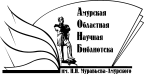 «Амурская областная научная библиотека имени Н.Н. Муравьева-АмурскогоОтдел формирования и обработки фондов